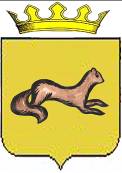 КОНТРОЛЬНО-СЧЕТНЫЙ ОРГАН____ОБОЯНСКОГО РАЙОНА КУРСКОЙ ОБЛАСТИ____306230, Курская обл., г. Обоянь, ул. Шмидта д.6, kso4616@rambler.ruЗАКЛЮЧЕНИЕ №64по результатам финансово-экономической экспертизы проекта постановления Администрации Обоянского района Курской области «Об утверждении муниципальной программы муниципального района «Обоянский район» Курской области «Создание условий для оказания медицинской помощи населению на территории Обоянского района Курской области»»г. Обоянь                                                                                          21 октября 2022 г.	Основания для проведения экспертно-аналитического мероприятия: Федеральный Закон от 07 февраля 2011г. № 6-ФЗ «Об общих принципах организации и деятельности контрольно-счетных органов субъектов Российской Федерации и муниципальных образований», Решение Представительного Собрания Обоянского района Курской области от 29 марта 2013 г. № 2/23-II «О создании Контрольно-счетного органа Обоянского района Курской области и об утверждении Положения о Контрольно-счетном органе Обоянского района Курской области», Приказ от 18.03.2022 №7 «О внесении изменений в приказ №82 от 15.12.2021 «Об утверждении плана деятельности Контрольно-счетного органа Обоянского района Курской области на 2022 год», Приказ председателя Контрольно-счетного органа Обоянского района Курской области от 18.10.2022 №49 «О проведении экспертизы проекта Постановления Администрации Обоянского района Курской области».Цель экспертно-аналитического мероприятия: Проведение экспертизы проекта Постановления Администрации Обоянского района Курской области «Об утверждении муниципальной программы муниципального района «Обоянский район» Курской области «Создание условий для оказания медицинской помощи населению на территории Обоянского района Курской области».Предмет экспертно-аналитического мероприятия: Проект Постановление Администрации Обоянского района Курской области «Об утверждении муниципальной программы муниципального района «Обоянский район» Курской области «Создание условий для оказания медицинской помощи населению на территории Обоянского района Курской области».Срок проведения: с 19.10.2022 года по 21.10.2022 года.Исполнители экспертно-аналитического мероприятия: Председатель Контрольно-счетного органа Обоянского района Курской области – Шеверев Сергей Николаевич.Ведущий инспектор Контрольно-счетного органа Обоянского района Курской области - Климова Любовь Вячеславовна.Общие сведения об объекте экспертизы:Проект постановления Администрации Обоянского района Курской области «Об утверждении муниципальной программы муниципального района «Обоянский район» Курской области «Создание условий для оказания медицинской помощи населению на территории Обоянского района Курской области», направлен в Контрольно-счетный орган Обоянского района Курской области ответственным исполнителем – Управлением социальной защиты населения Администрации Обоянского района Курской области 18.10.2022 года (сопроводительное письмо №01-05-32/4564 от 17.10.2022).Ответственный исполнитель муниципальной программы:Управление социальной защиты населения Администрации Обоянского района Курской областиСоисполнители муниципальной программы:- Финансово-экономическое управление Администрации Обоянского района Курской области;- МКУ «Центр бюджетного учета Обоянского района Курской области».Участники: ОБУЗ «Обоянская ЦРБ» комитета здравоохранения Курской области;Подпрограмма муниципальной программы: 1. «Обеспечение медицинскими кадрами фельдшерско-акушерских пунктов и врачебных амбулаторий Обоянского района Курской области».Цели муниципальной программы:Обеспечение создания условий для реализации муниципальной программы "Создание условий для оказания медицинской помощи населению на территории Обоянского района Курской области".Задачи муниципальной программы:Укомплектование медицинскими кадрами, повышение привлекательности работы и качества жизни специалистов - медработников учреждения здравоохранения Обоянского района Курской области.Срок реализации Программы: 2023-2025 годы.В ходе проведения экспертизы выявлено:Проект постановления Администрации Обоянского района Курской области «Об утверждении муниципальной программы муниципального района «Обоянский район» Курской области «Создание условий для оказания медицинской помощи населению на территории Обоянского района Курской области», разработан в соответствии с Федеральным законом от 06.10.2003 №131-ФЗ «Об общих принципах организации местного самоуправления в Российской Федерации», постановлением Администрации Обоянского района Курской области от 18.09.2018 №419 «Об утверждении перечня муниципальных программ муниципального района «Обоянский район» Курской области», постановлением Главы Обоянского района от 08.10.2013 № 166 «Об утверждении методических указаний по разработке и реализации муниципальных программ муниципального района «Обоянский район» Курской области на 2014 год и на плановый период 2015 и 2016 годов» (с последующими изменениями и дополнениями).В соответствии с паспортом программы, ее реализация запланирована за счет средств бюджета Обоянского района Курской области в сумме 900,0 тыс. рублей, в том числе по годам:тыс. руб.Представленная для экспертизы муниципальная программа предполагает утверждение следующих подпрограмм:1. «Обеспечение медицинскими кадрами фельдшерско-акушерских пунктов и врачебных амбулаторий Обоянского района Курской области».В отступление от норм п. 17 Методических указаний по разработке и реализации муниципальных программ муниципального района «Обоянский район» Курской области Паспорт муниципальной программы не содержит распределения общего объема бюджетных ассигнований по годам реализации по подпрограмме.В прилагаемых таблицах приложений отсутствуют суммы «всего» по программе и подпрограмме. Целевые индикаторы и оценка социально-экономической эффективности муниципальной программы не содержат измеряемых количественных показателей, тогда как методика оценки эффективности муниципальной программы предполагает расчет степени достижения целевых значений показателей.Подпрограмма «Обеспечение медицинскими кадрами фельдшерско-акушерских пунктов и врачебных амбулаторий Обоянского района Курской области»В соответствии с паспортом подпрограммы, ее реализация запланирована за счет средств бюджета Обоянского района Курской области в сумме 900,0 тыс. рублей, в том числе по годам:тыс. руб.В прилагаемых таблицах приложений отсутствуют суммы «всего» по программе и подпрограмме. Оценка эффективности реализации подпрограммы предполагает расчет степени результативности показателей подпрограммы, тогда как, ожидаемые результаты и показатели подпрограммы не устанавливаются измеряемыми цифровыми значениями.ВыводыКонтрольно-счетный орган Обоянского района Курской области предлагает Администрации Обоянского района Курской области рассмотреть проект муниципальной программы, с учетом замечаний, изложенных в настоящем заключении.Председатель Контрольно-счетного органаОбоянского района Курской области                                                  С.Н. Шеверев2023 год2024 год2025 год300,0300,0300,0ВСЕГО                                                          900,0ВСЕГО                                                          900,0ВСЕГО                                                          900,02023 год2024 год2025 год300,0300,0300,0ВСЕГО                                                          900,0ВСЕГО                                                          900,0ВСЕГО                                                          900,0